Положениео проведении открытого Чемпионата города Белгородапо велосипедному спорту-маунтинбайку 
в дисциплине кросс-кантри гонка с выбыванием (ХСЕ)Общие положенияСоревнования имеют статус муниципального чемпионата (город Белгород) в дисциплине кросс-кантри гонка с выбыванием (ХСЕ).Соревнования проводятся в соответствии с регламентом UCI в личном зачете, раздел Mountainbike, согласно действующим Правилам проведения соревнований.Цели и задачи:- развитие и пропаганда велосипедного спорта среди молодежи;- пропаганда здорового образа жизни среди населения;- привлечение молодежи к регулярным занятиям физической культурой и спортом;-повышение спортивного мастерства и выявление сильнейших спортсменов;- отбор для участие в Чемпионате области по маунтинбайку.Дата и место проведения соревнований22 мая 2021 г.  Белгородская область, г. Белгород, ул. Калинина 99.Точные координаты места старта - 50.62466824029807,36.60396739748315 Схема трассы см. Приложение 1.Организаторы оставляют за собой право изменения времени и места проведения в связи с погодными условиями, состоянием трассы и прочими обстоятельствами.Организаторы- управление по физической культуре и спорту администрации города Белгорода;- региональная общественная организация «Федерация велосипедного спорта Белгородской области».Категория участников соревнованийМ	- мужчины 17 лет (2004 г.р.) и старше,Ж	- женщины 17 лет (2004 г.р.) и старше.Ю	- юноши моложе 17 лет (2004 г.р. и позже),Д	- девушки моложе 17 лет (2004 г.р. и позже).Возраст участников определяется по состоянию на 31 декабря 2021 года.Программа соревнований9:30–10:20	— регистрация участников;10:20		— открытие соревнований и брифинг;10:30		— старт квалификации;12:30		— награждение.Порядок регистрации и условия допускаПри регистрации спортсмену необходимо представить:- документ, удостоверяющий личность;- медицинскую справку или страховой полис от несчастного случая (при наличии Лицензии ФВСР не нужно).Страховку на день соревнований можно будет оформить на месте.Статус соревнований – личный зачет. Количество заявленных участников от клубов, спортивных школ и региональных федераций не ограничено. Наличие исправного велосипеда любой марки, удовлетворяющего требованиям безопасности, а также наличие защитного шлема – необходимое условие.Все участники несут ответственность за применение допингов, приемов неспортивной борьбы.Главная судейская коллегия и оргкомитет оставляет за собой право в спорных ситуациях принимать собственные решения.Требования к участникам соревнований. ЭтикетУчастники соревнований обязаны соблюдать Правила соревнований 
по велоспорту, согласно Регламенту соревнований и руководствоваться ими во время проведения соревнований.За использование ненормативной лексики, оскорбительных выражений или намеренного физического воздействия относительной других участников соревнований судейская коллегия имеет право дисквалифицировать нарушителя и аннулировать его результаты в текущей гонке.Запрещается курение в местах проведения соревнований 
и употребление спиртных напитков.ПротестыПротесты рассматриваются в течение 15 минут после финиша.Определение победителей и награждениеПобедители и призеры награждаются памятными дипломами организаторов и медалями Соревнование проходит в два этапа:- квалификационные заезды, где с разницей в 30-60 секунд гонщики стартуют по одному;- основная гонка, где, исходя из результатов первого этапа, составляется сетка заездов по 3-4 участника в каждом. В каждом заезде первые двое переходят в следующий круг основной гонки.ФинансированиеРасходы по командированию и пребыванию спортсменов на соревнования (проезд, суточные в пути, питание во время соревнований) обеспечивают командирующие организации.Взнос за участие составляет 200р. Оплата производится по безналичному расчёту на расчётный счёт лично или от делегации РОО «Федерация велосипедного спорта Белгородской области» последующим реквизитам:Наименование организации: РЕГИОНАЛЬНАЯ ОБЩЕСТВЕННАЯ ОРГАНИЗАЦИЯ ФЕДЕРАЦИЯ ВЕЛОСИПЕДНОГО СПОРТА БЕЛГОРОДСКОЙ ОБЛАСТИИНН организации: 3123222104Номер счета: 40703810907000000957Наименование банка: Белгородское отделение №8592 ПАО СбербанкКорреспондентский счет: 30101810100000000633БИК: 041403633Просим вас в сообщении получателю указывать при личной оплате: «участие в соревнованиях XCE 22 мая. [ФАМИЛИЯ И.О.]» либо от организации:«участие в соревнованиях XCE 22 мая. [Название организации и кол-во спортсменов]».Взносы идут на расходы, связанные с подготовкой и проведением соревнований (разметка трассы, оплата работы обслуживающего и медицинского персонала, награждение).Спортсмены, делегации, не подавшие предварительную заявку. могут быть допущены по решению ГСК с оплатой дополнительного целевого взноса в размере 100 рублей с одного участника.Расходы, связанные с награждением победителей (дипломы, медали), 
а также оплата питания судейского персонала – за счет средств Управления физической культурой и спортом администрации города Белгорода.Бюджет и финансирование соревнований осуществляется на средства организаторов, взносов участников и на возможные спонсорские пожертвования.Обеспечение безопасности участников и зрителейОбеспечение безопасности участников и зрителей осуществляется согласно требованиям Правил обеспечений безопасности при проведении официальных спортивных соревнований, утвержденных постановлением правительства Российской Федерации от 18 апреля 2014 г. № 353, а также требований правил соревнований. Оказание скорой медицинской помощи осуществляется в соответствии с приказом Министерства здравоохранения Российской Федерации от 1 марта 2016 г. № 134н «О Порядке организации оказания медицинской помощи лицам, занимающимися физической культурой и спортом (в том числе при подготовке и проведении физкультурных мероприятий и спортивных мероприятий), включая порядок медицинского осмотра лиц, желающих пройти спортивную подготовку, заниматься физической культурой и спортом в организациях и (или) выполнить нормативы испытаний (тестов) Всероссийского физкультурно-спортивного комплекса «Готов к труду и обороне». ЗаявкиПредварительная регистрация на сайте: www.belgorod.bikeКонтактные данныеОтветственный за организацию: Мухин А.Ю., тел.: 8-952-421-88-76. Электронная почта: info@belgorod.bikeПриложение 1. Схема трассы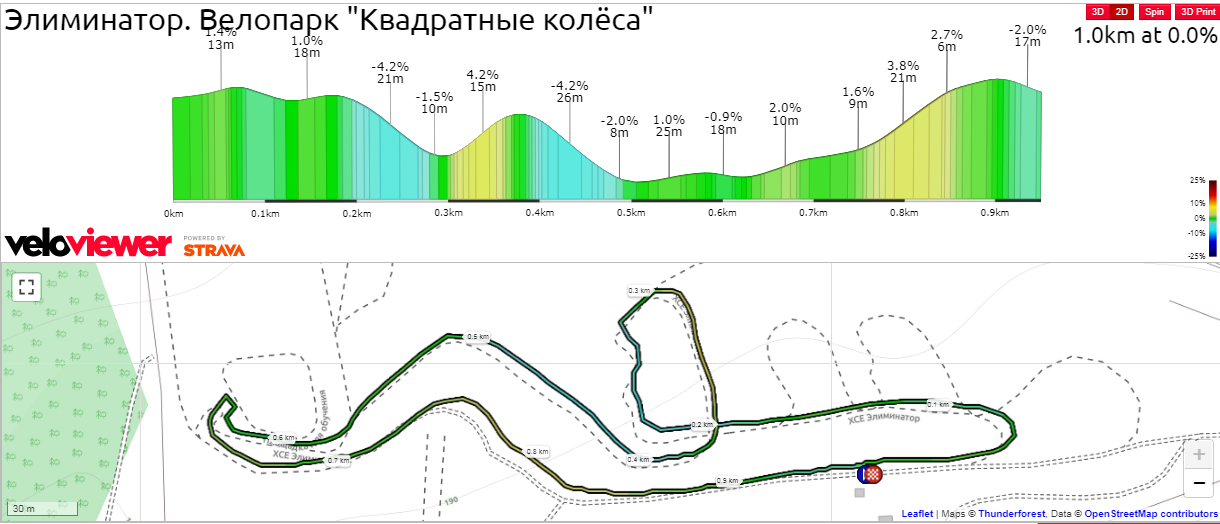 УТВЕРЖДАЮРуководитель Управления по физической культуре и спорту администрации города БелгородаУТВЕРЖДАЮПрезидент Федерации велосипедного спорта Белгородской области________________________Носков М.С._______________________Пятаков А.С.«        »________________________2021 г.«        »_______________________2021 г.